LI: To use short division to solve word problems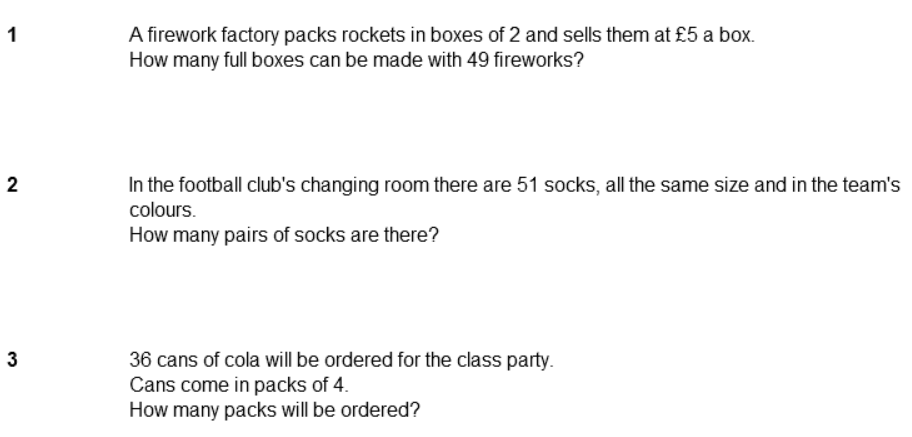 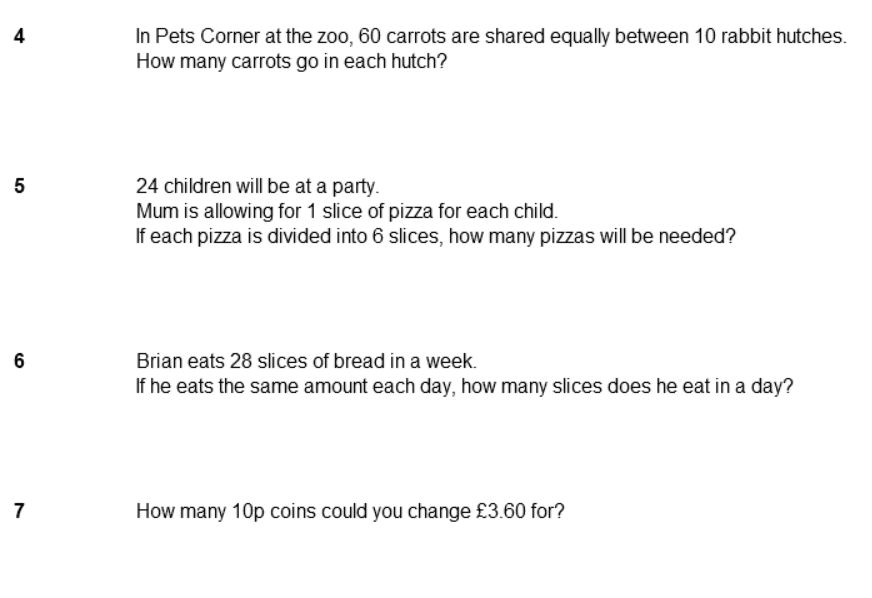 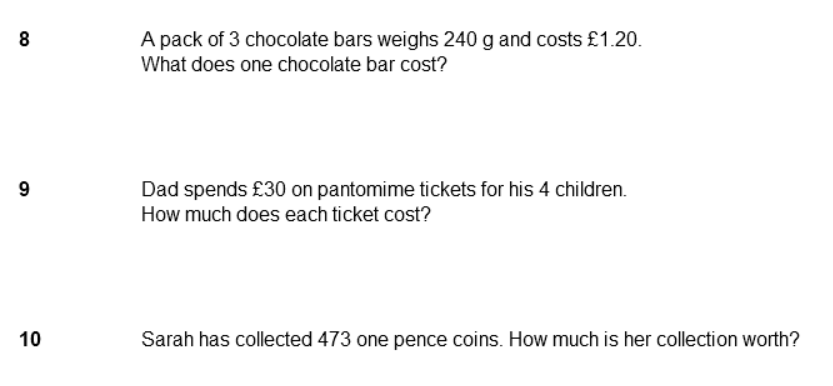 